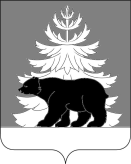 РОССИЙСКАЯ ФЕДЕРАЦИЯИРКУТСКАЯ ОБЛАСТЬАдминистрацияЗиминского районного муниципального образованияП О С Т А Н О В Л Е Н И Е                            от                                          г. Зима                               № О Порядке создания, хранения, использования и восполнения резерва материальных ресурсов в целях обеспечения выполнения мероприятий по гражданской обороне, а также для ликвидации чрезвычайных ситуаций природного и техногенного характера на территории Зиминского районаВ соответствии со статьёй 25 Федерального закона от 21.12.1994 № 68-ФЗ «О защите территорий от чрезвычайных ситуаций природного и техногенного характера», пунктом 2 статьи 8 Федерального закона от 12.02.1998 № 28-ФЗ «О гражданской обороне», пунктом 23 части 1 статьи 14, пункта 21 статьи 15 Федерального закона от 06.10.2003 № 131-ФЗ «Об общих принципах организации местного самоуправления в Российской Федерации», руководствуясь статьями 22,46 Устава Зиминского районного муниципального образования, администрация Зиминского районного муниципального образованияПОСТАНОВЛЯЕТ: 1. Утвердить Порядок создания, хранения, использования и восполнения резерва материальных ресурсов в целях обеспечения выполнения мероприятий по гражданской обороне, а также для ликвидации чрезвычайных ситуаций природного и техногенного характера на территории Зиминского района (приложение 1).2. Утвердить номенклатуру и объемы резервов материальных в целях обеспечения выполнения мероприятий по гражданской обороне, а также для ликвидации чрезвычайных ситуаций природного и техногенного характера на территории Зиминского района (приложение 2).3. Установить, что создание, хранение и восполнение резерва материальных ресурсов в целях обеспечения выполнения мероприятий по гражданской обороне, а также для ликвидации чрезвычайных ситуаций природного и техногенного характера на территории Зиминского района производится за счет средств бюджета Зиминского районного муниципального образования.4. Признать утратившим силу постановление администрации Зиминского районного муниципального образования  от 09.03.2022 № 150 «О порядке создания, хранения, использования и восполнения резерва материальных ресурсов в целях обеспечения выполнения мероприятий по гражданской обороне, а также для ликвидации чрезвычайных ситуаций природного и техногенного характера на территории Зиминского района».5. Рекомендовать руководителям организаций, осуществляющим свою деятельность на территории Зиминского района, создать соответствующие резервы материальных ресурсов в целях гражданской обороны, а также для ликвидации чрезвычайных ситуаций природного и техногенного характера для ликвидации чрезвычайных ситуаций.6. Отделу по гражданской обороне и чрезвычайным ситуациям администрации Зиминского районного муниципального образования предоставлять сведения о создании, хранении, использования и восполнения резерва материальных ресурсов в целях гражданской обороны, а также для ликвидации чрезвычайных ситуаций природного и техногенного характера на территории Зиминского района, два раза в год, по состоянию на 1 января и 1 июля, соответственно к 5 января и 5 июля, в Главное управление Министерства Российской Федерации по делам гражданской обороны, чрезвычайным ситуациям ликвидации последствий стихийных бедствий по Иркутской области, в установленном порядке.7. Настоящее постановление опубликовать в информационно-аналитическом общественно-политическом еженедельнике «Вестник района» и разместить на официальном сайте администрации Зиминского районного муниципального образования www.rzima.ru в информационно-телекоммуникационной сети «Интернет».8. Настоящее постановление вступает в силу после дня его официального опубликования.9. Контроль исполнения настоящего постановления  оставляю за собой.Мэр Зиминского районного муниципального образования                                                                                    Н.В. НикитинаПриложение 1УТВЕРЖДЕНпостановлением администрации Зиминского районного муниципального  образованияот__________    №_______Порядоксоздания, хранения, использования и восполнения резерваматериальных ресурсов  в целях обеспечения выполнения мероприятий по гражданской обороне, а также  ликвидации чрезвычайных ситуаций природного и техногенного характера на территории Зиминского района1. Настоящий Порядок разработан в соответствии с Федеральным законом от 21.12.1994 № 68-ФЗ «О защите населения и территорий от чрезвычайных ситуаций природного и техногенного характера», пункта 2 статьи 8 Федерального закона от 12.02.1998 № 28-ФЗ «О гражданской обороне», пункта 23 части 1 статьи 14, а также пункта 21 статьи 15 Федерального закона от 06.10.2003 № 131-ФЗ «Об общих принципах организации местного самоуправления в Российской Федерации» и определяет основные принципы создания, хранения, использования и восполнения резерва материальных ресурсов в целях обеспечения выполнения мероприятий по гражданской обороне, а также для ликвидации чрезвычайных ситуаций  природного и техногенного характера на территории Зиминского района (далее - Резерв).2. Резерв создается  в целях экстренного привлечения необходимых средств в целях гражданской обороны (далее - ГО), а также для ликвидации чрезвычайных ситуаций природного и техногенного характера на территории Зиминского района (далее - ЧС), для организации первоочередного жизнеобеспечения населения, развертывания и содержания приемных эвакуационных пунктов (далее - ПЭП), пунктов временного размещения пострадавшего населения (далее - ПВР), пунктов питания, оснащения аварийно-спасательных формирований (в том числе нештатных) и аварийно-спасательных служб при проведении аварийно-спасательных и других неотложных работ.3. Резерв включает продовольствие, вещевое имущество, предметы первой необходимости, строительные материалы, лекарственные средства и медицинские изделия, нефтепродукты, другие материальные ресурсы.4. Номенклатура и объемы материальных ресурсов Резерва утверждаются администрацией Зиминского районного муниципального образования (далее - администрация ЗРМО) и устанавливаются исходя из прогнозируемых видов и масштабов ЧС, предполагаемого объема работ по их ликвидации, а также максимально возможного использования имеющихся сил и средств для ликвидации ЧС.5. Создание, хранение и восполнение Резерва осуществляется за счет средств бюджета Зиминского районного муниципального образования, а также за счет внебюджетных источников.6. Объем финансовых средств, необходимых для приобретения материальных ресурсов Резерва, определяется с учетом возможного изменения рыночных цен на материальные ресурсы, а также расходов, связанных с формированием, размещением, хранением и восполнением Резерва.7. Бюджетная заявка для создания Резерва на планируемый год подписывается мэром Зиминского районного муниципального образования и представляется отделом по гражданской обороне и чрезвычайным ситуациям администрации ЗРМО (далее - отдел ГО и ЧС) в Финансовое управление Зиминского районного муниципальное образования до 1-го декабря  текущего года.8. Функции по созданию, размещению, хранению и восполнению Резерва возлагаются на отдел ГО и ЧС.9. В целях исполнения функций, предусмотренных пунктом 8 настоящего Порядка, отдел ГО и ЧС:а) разрабатывает предложения по номенклатуре и объемам материальных ресурсов Резерва, исходя из среднемноголетних данных по возникновению возможных военных действий, периодических (циклических) ЧС, климатических и географических особенностей Зиминского района, традиционных способов ведения хозяйства и уклада жизни населения Зиминского района;б) подготавливает на очередной год бюджетные заявки для закупки материальных ресурсов в Резерв;в) определяет размеры расходов по хранению и содержанию материальных ресурсов в Резерве;г) определяет места хранения материальных ресурсов Зиминского районного муниципального образования, отвечающие требованиям по условиям хранения и обеспечивающие возможность доставки в зоны ЧС;д) подготавливает, в объеме выделенных ассигнований, договоры (контракты) на поставку материальных ресурсов в Резерв, а также на ответственное хранение и содержание Резерва;е) организует хранение, освежение, замену, обслуживание и выпуск материальных ресурсов, находящихся в Резерве;ё) организует доставку материальных ресурсов Резерва в районы ЧС;ж) ведет учет и отчетность по операциям с материальными ресурсами Резерва;з) обеспечивает поддержание Резерва в постоянной готовности к использованию;и) осуществляет контроль за наличием, качественным состоянием, соблюдением условий хранения и выполнением мероприятий по содержанию материальных ресурсов, находящихся на хранении в Резерве;к) подготавливает проекты правовых актов администрации ЗРМО по вопросам закладки, хранения, учета, обслуживания, освежения, замены, реализации, списания и выдачи материальных ресурсов Резерва. 10. Общее руководство по созданию, хранению, использованию Резерва возлагается на мэра Зиминского районного муниципального образования. 11. Материальные ресурсы, входящие в состав Резерва, независимо от места их размещения, являются собственностью администрации ЗРМО.12. Приобретение материальных ресурсов в Резерв осуществляется в соответствии с Федеральным законом от 05.04.2013 № 44-ФЗ «О контрактной системе в сфере закупок товаров, работ, услуг для обеспечения государственных и муниципальных нужд».13. Хранение материальных ресурсов Резерва организуется на объектах, в соответствии с заключенными договорами (контрактами) на базах и складах промышленных, транспортных, сельскохозяйственных, снабженческо-сбытовых, торгово-посреднических и иных организаций, независимо от формы собственности, и где гарантирована их безусловная сохранность и откуда возможна их оперативная доставка в зоны ЧС.14. Отдел ГО и ЧС, на которого возложены функции по организации создания Резерва и заключению договоров (контрактов), предусмотренных пунктом 13 настоящего Порядка, осуществляет контроль за количеством, качеством и условиями хранения материальных ресурсов и устанавливают порядок их своевременной выдачи.15. Возмещение затрат организациям, осуществляющим на договорной основе ответственное хранение Резерва, производится за счет средств бюджета Зиминского районного муниципального образования, в пределах бюджетных ассигнований, предусмотренных решением Думы Зиминского муниципального района о бюджете Зиминского районного муниципального образования на соответствующий финансовый год и плановый период.16. Выпуск материальных ресурсов из Резерва осуществляется в соответствии с решением администрации ЗРМО, по представлению Комиссии по чрезвычайной ситуации и пожарной безопасности Зиминского районного муниципального образования и оформляется распоряжением администрации ЗРМО. 17. Использование Резерва осуществляется на безвозмездной или возмездной основе.18. В случае возникновения на территории Зиминского района ЧС, расходы по выпуску материальных ресурсов из Резерва возмещаются за счет средств и имущества хозяйствующего субъекта, виновного в возникновении ЧС.19. Перевозка материальных ресурсов, входящих в состав Резерва, в целях ликвидации ЧС, осуществляется транспортными организациями на договорной основе.20. Для ликвидации ЧС и обеспечения жизнедеятельности пострадавшего населения администрация ЗРМО может использовать резервы материальных ресурсов организаций, независимо от форм собственности по согласованию с создавшими их органами.21. Восполнение Резерва, израсходованного полностью или частично на ликвидацию ЧС, осуществляется за счет средств, указанных в решении администрации ЗРМО о выделении ресурсов из Резерва.22. По операциям с материальными ресурсами Резерва организации несут ответственность в порядке, установленном законодательством Российской Федерации и условиями договоров (контрактов).Приложение 2УТВЕРЖДЕНЫпостановлением администрации Зиминского районного муниципального  образованияот                №           _Номенклатура и объемы резервов материальных ресурсов для обеспечения выполнения мероприятий по гражданской обороне, а также ликвидации чрезвычайных ситуаций природного и техногенного характера на территории Зиминского района Наименование материальных ресурсовЕдиница измеренияКоличество1. Продовольствие(из расчета снабжения 50 чел. на 7 суток)1. Продовольствие(из расчета снабжения 50 чел. на 7 суток)1. Продовольствие(из расчета снабжения 50 чел. на 7 суток)Хлеб (хлебобулочные изделия)кг.161Крупа разнаякг.14Макаронные изделиякг.14Мясные консервыкг.52,5Молоко (консервы молочные)кг.8,7Масло растительноелитр3,5Солькг.7Сахаркг.26,25Чайкг0,72. Вещевое имущество и ресурсы жизнеобеспечения2. Вещевое имущество и ресурсы жизнеобеспечения2. Вещевое имущество и ресурсы жизнеобеспеченияОдеялашт.25Спальные мешкишт.25Матрасышт.25Подушкишт.25Постельные принадлежности (простыни, наволочки, полотенца)компл.25Посудакомпл.50Рукомойникишт.5Мыло и моющие средствакг.13Свечишт.50Спичкишт.1753. Строительные материалы3. Строительные материалы3. Строительные материалыПиломатериалыкуб. м5Гвоздикг204. Медикаменты и медицинское имущество4. Медикаменты и медицинское имущество4. Медикаменты и медицинское имуществоМедицинское имущество (аптечки)компл.255. Нефтепродукты5. Нефтепродукты5. НефтепродуктыАвтомобильный бензин АИ-92тонн0,2Дизельное топливотонн0,26. Другие ресурсы6. Другие ресурсы6. Другие ресурсыРезервные источники электрического питанияед.1Трубы полиэтиленовыем100 Лопаты с черенкамишт.10